Gyártói beleegyező nyilatkozat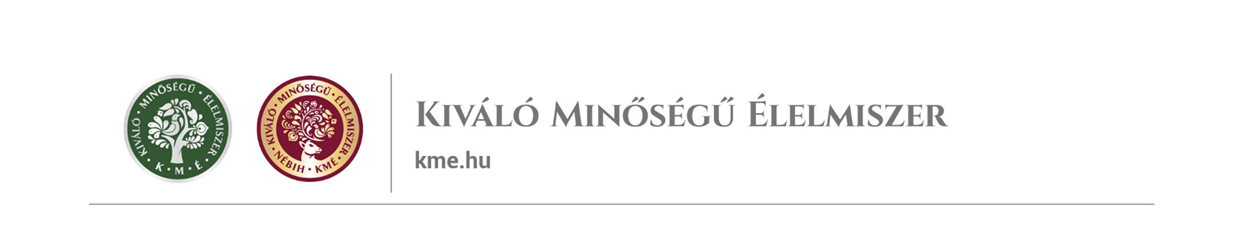 Alulírott (név:      ; beosztás:      ; gyártóüzem neve:      ) hozzájárulok ahhoz, hogy a       partner vállalatunk az üzemünk által gyártott és általuk forgalmazott       nevű termékével a KMÉ / KMÉ arany fokozatú* védjegyet igényelje.Dátum:      * A kívánt rész aláhúzandóNév:       cégszerű aláírás, pecsét